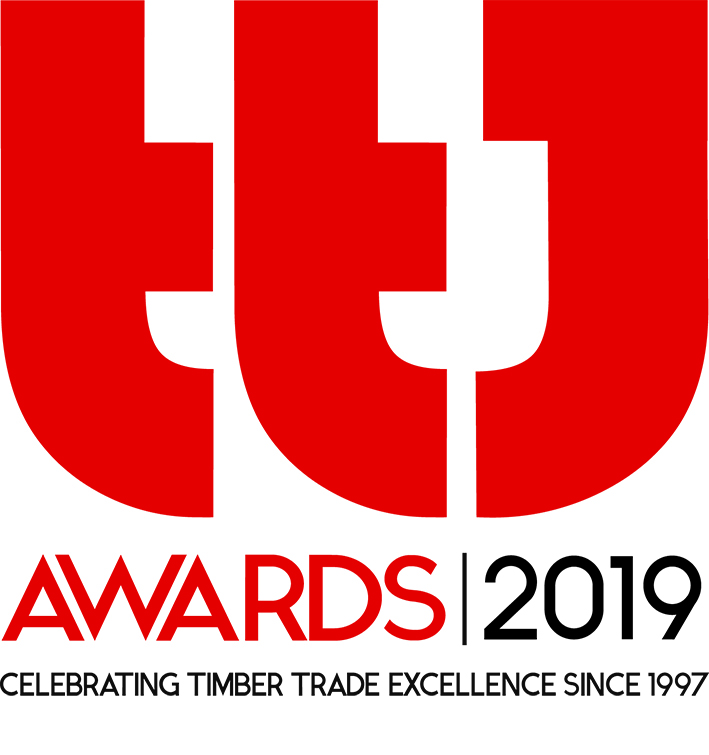   TTJ EXCELLENCE IN  MARKETING AWARD 2019Sponsored by 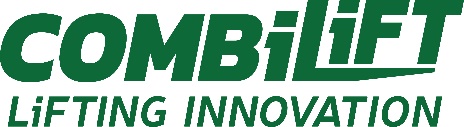 TTJ’s Excellence in Marketing Award is open to timber businesses, or advertising agencies, which have undertaken a campaign promoting a timber or related product or service between July 2018 and the end of June 2019. Entries will be judged on performance under five key criteria:Strategy – i.e. the aim of the campaign and plan for achieving itProposition coherence – i.e. clarity of the campaign messageIntegration of messages and mediaCreativityResultsThe Award covers campaigns in consumer and business media, online marketing, including via websites and social media, point of sale promotion, telemarketing, customer newsletters and PR. Marketing and advertising for timber sector associated products and services, such as chemical products, machinery, IT, logistics and shipping, are also eligible.Name of entrant: Address:Contact name: Tel:E-mail:Please fill out the contact details section on this form and return with your entry, which should include:A clear synopsis of the aims and execution of the campaign covering the five key criteria above.Copies of campaign print materials and examples or descriptions of other media used in the promotion;An analysis of budget and the campaign’s effect on business. This can comprise detailed statistical and other supporting information, such as response and conversion rates and percentage change in sales.Please include a minimum of two images to support the submission, and no more than five and please label them: “TTJ Excellence in Marketing Award – Company name”.Please send the completed entry form and supporting documents and images to: ttjawards@compelo.com. Deadline – Monday 1st July 2019.The TTJ Awards are judged by independent panels.